Life Skills         Week: 38The Anthonians are working on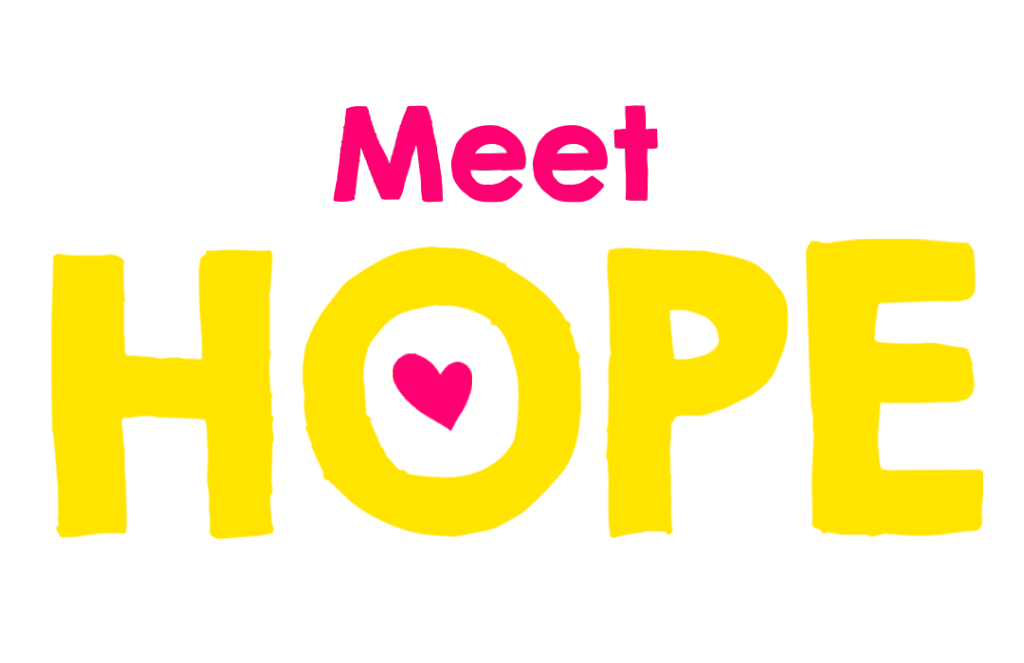 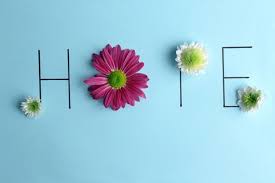 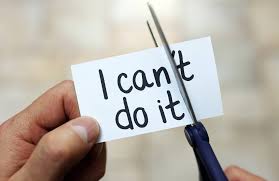 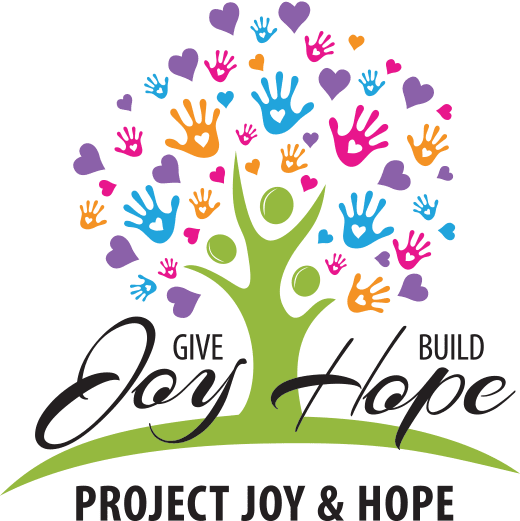 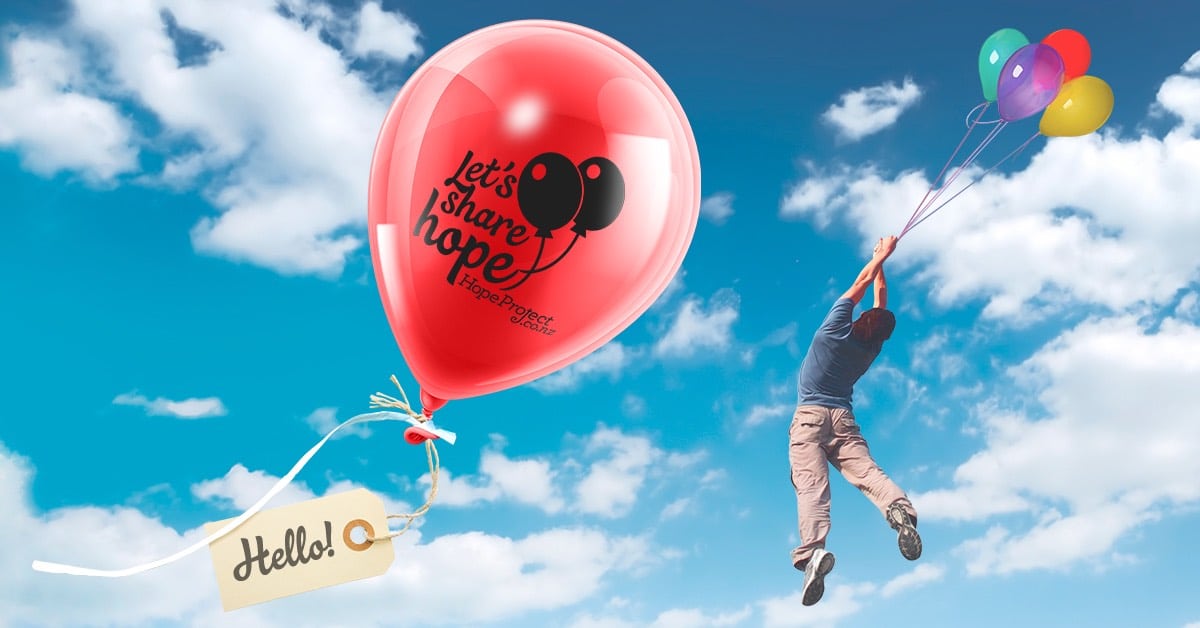 